                                                                   Six Directions Indigenous School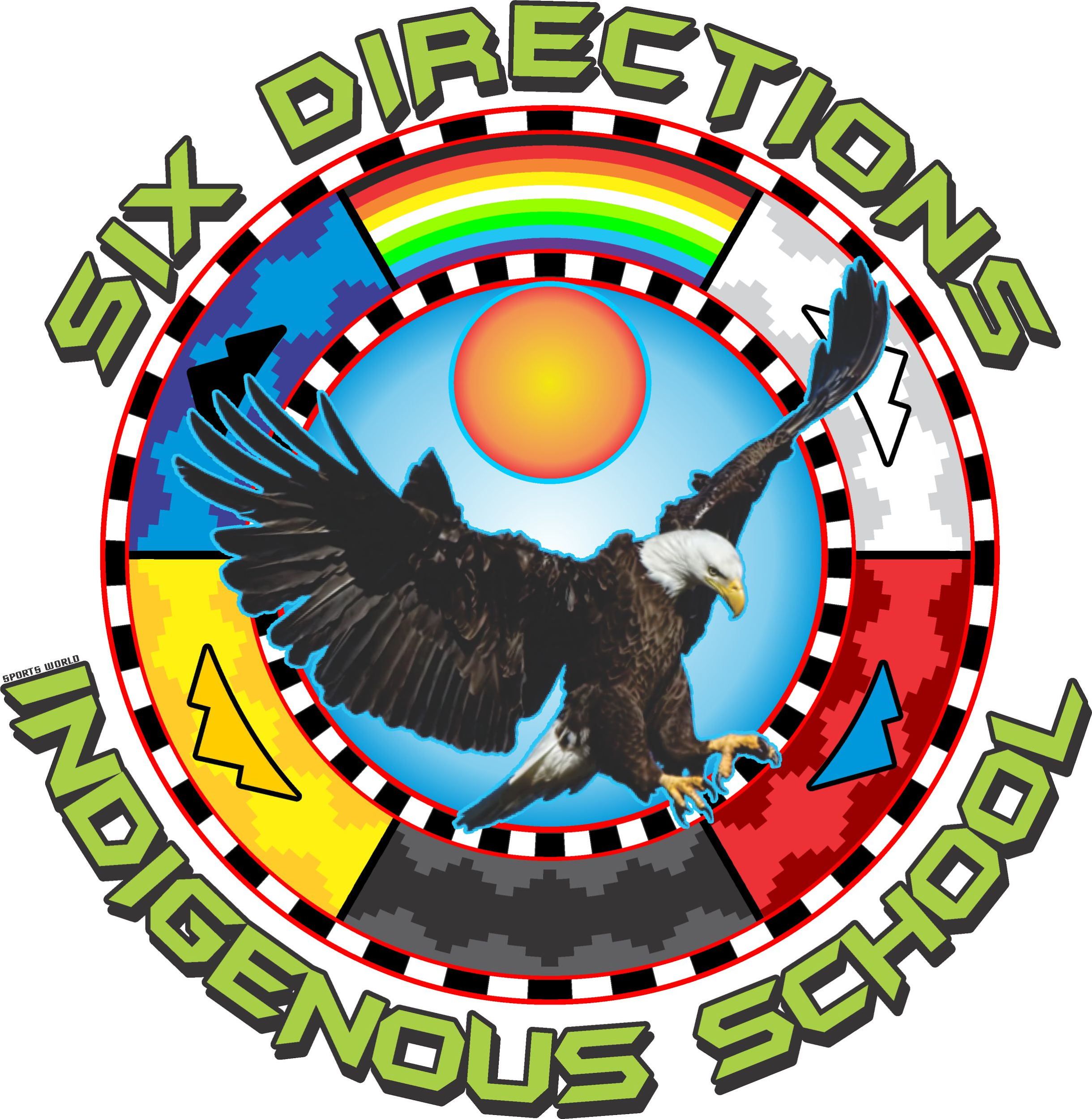                                                                   2055 NM – 602, Gallup, NM 87301                                                      Phone:  505-863-1900  Fax:  505-863-8826				2024-2025 School Year ApplicationSDIS is a free Public Charter School, open to any student residing in New Mexico, grades 6th- 12th ________________________               ________________________      DATE _______________Parent/Guardian Signature				     Parent/Guardian Print Name                                                       Please return Lottery Application to the SDIS main office. Thank you!Student Last Name                                            First NameGrade for 2024-2025 SYDate of BirthDoes child have a sibling(s) attending SDIS?  Yes ____  No ____If Yes, name of sibling(s)If Yes, name of sibling(s)Primary Parent/Guardian                              Relationship to StudentPhone # 1Phone # 2Parent/Guardian Email Address                                                                                                  APPLICATION DEADLINEFor best chances submit Lottery Application early. SDIS will announce a series of Lottery Applications deadlines during late spring and summer 2024. Applications will be accepted throughout the school year for open seats or for a place on the waiting list.                                                                                                       Enrollment ProcessSubmit Lottery ApplicationIn the event there is a Lottery wait list, SDIS will notify parent/guardians if they have been selected from the Lottery Application list 